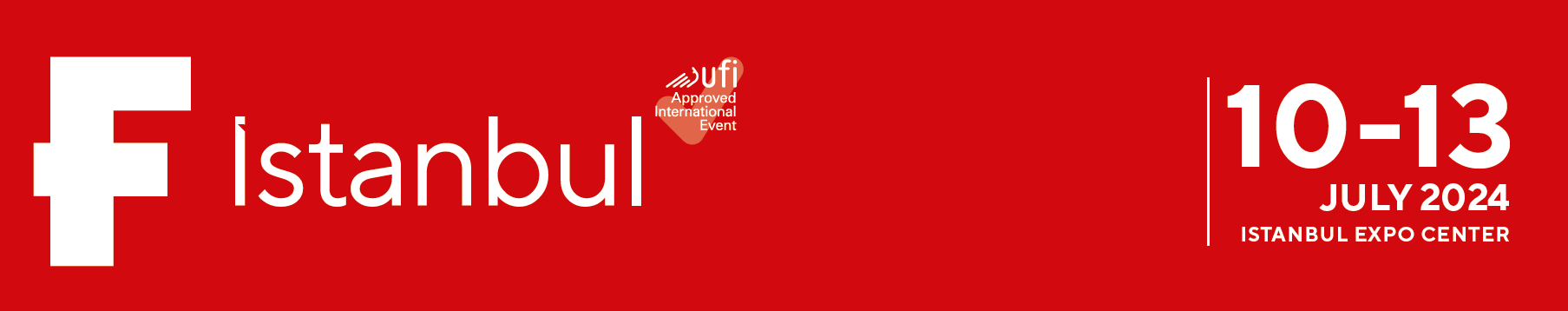 Форма заявки для приглашенных покупателейДАННЫЕ УЧАСТНИКАИмя * ……………….................................................................................Фамилия * …………………………………………………………….…...Должность * …………… ………………………………………………….Мобильный * +373 ………………………………………………………………Электронная почта * ………………………………………………..…ДАННЫЕ О КОМПАНИИНазвание Компании * … …………………………………………………………Фискальный код (IDNO) *……………………Адрес/Почтовый индекс *MD-………………………………………..…………Город/Страна * ………………………………………………………………………Телефон * +373……………………………………………………….………………Веб-сайт * ……………………………………………………………….………………Количество торговых точек * …………………………………………..……Количество сотрудников ………………………………………………………Годовой оборот за 2023г. (в евро) … ……………………………………..ИНФОРМАЦИЯ О ДЕЯТЕЛЬНОСТИ КОМПАНИИОсновная деятельность компании: * СУПЕРМАРКЕТ/ГИПЕРМАРКЕТ/СЕТЬ      ИМПОРТЕР     ОПТОВИККраткое описание компании:………………………………………………………………………………………………………………………………………………………………………………………………………………………………………………………………………………………………………….………………………………………………………………………………………………………………………………………………………….Количество стран, из которых вы импортируете: *5-10                   10-20                 20-50        > 50Топ-5 стран вашего импорта1.……………………………………2.……………………………………3.……………………………………4……………………………………5……………………………………Планируемый импорт из Турции в "$ или € " (2024-2025) ………………………………………….Являетесь ли вы клиентом каких-либо турецких компаний (укажите название компаний):1.2.3.4.5.